Муниципальное бюджетное образовательное учреждение среднего общего образования «Школа №15»пос.Биракан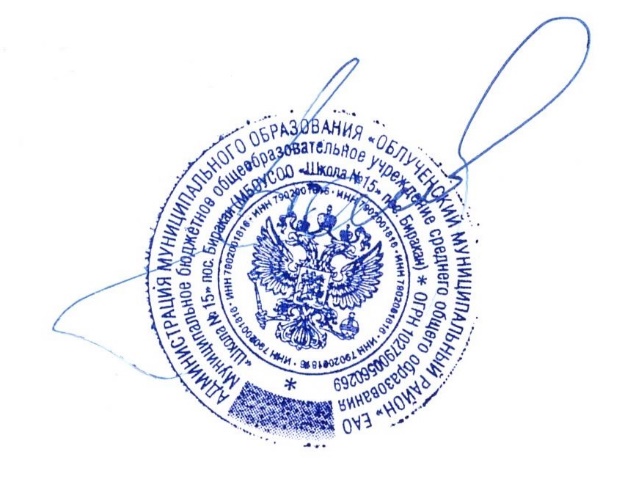 Программа воспитания дошкольных групп МБОУ СОО «Школа№15» пос.Бираканпос.Биракан2021-2022 г.СодержаниеЦелевой разделПояснительная записка	3Цель и задачи воспитания	3Принципы и подходы к формированию программы	4Особенности воспитательного процесса	5Планируемые результаты…	6Содержательный раздел2.1 Виды, формы и содержание воспитательной деятельности	9Модуль Интеллектуальное воспитание	9Модуль Физическое развитие и культура здоровья	10Модуль Гражданское и патриотическое воспитание	10Модуль Духовно - нравственное развитие воспитание	11Модуль Приобщение детей к культурному наследию, фольклорные праздники	11Модуль Трудовое воспитание и ознакомление с профессиями взрослых	12Модуль Воспитание основ экологической культуры	13Модуль Воспитание основ безопасности и жизнедеятельности	14Модуль Воспитание положительной мотивации к школьному обучению	15 Модуль Взаимодействие с семьями воспитанников	16Сотрудничество с социальными партнерами	17	Основные направления самоанализа воспитательной работы	18Организационный разделОрганизация развивающей предметно–пространственной среды…	21Особенности традиционных событий, праздников, мероприятий	22Методическая обеспеченность материалами и средствами воспитания	23Перечень нормативно-правового и методического обеспечения…	24Приложение 1Календарный план воспитательной работы	25Пояснительная запискаВоспитание–деятельность, направленная на развитие личности, создание условий для самоопределения и социализации обучающихся на основе социокультурных, духовно- нравственных ценностей и принятых в обществе правил и норм поведения в интересах человека, семьи, общества и государства, формирование у обучающихся чувства патриотизма, гражданственности, уважения к памяти защитников Отечества и подвигам героев Отечества, закону и правопорядку, человеку труда и старшему поколению, взаимного уважения, бережного отношения к культурному наследию и традициям многонационального народа Российской Федерации, природе и окружающей среде.Воспитание детей опирается на основы оптимального сочетания отечественных традиций, современного опыта, культурно-исторического, системно-деятельностного подхода к социальной ситуации развития ребенка.Усиление воспитательного компонента в образовательной деятельности обозначено в новой редакции Федерального закона № 304-ФЗ от 31.07.2020г «О внесении изменений в Федеральный закон «Об образовании в Российской Федерации» по вопросам воспитания обучающихся»Общие задачи и принципы воспитания средствами образования представлены в Федеральных государственных образовательных стандартах на всех уровнях образования, где воспитательная деятельность педагогического процесса охватывает все составляющие образовательной системы и направлено на качественное и доступное образование и воспитание в современных условиях.Стратегия развития воспитания в Российской Федерации на период до 2025 года предусматривает приоритетные направления воспитания:гражданское и патриотическое воспитание;духовно-нравственное развитие;приобщение детей к культурному наследию;физическое развитие и культура здоровья;трудовое воспитание и профессиональное самоопределение;экологическое воспитание.Главная цель образования на всех уровнях: воспитание активной, творческой личности, готовой к успешной самореализации.Программа воспитания дошкольных групп МБОУ СОО «Школа№15» пос.Биракан  образования является локальным документом, компонентом к основной общеобразовательной программе дошкольного образования учреждения, не противоречит ее принципам, целям, задачам и содержанию.Программа воспитания составлена с учетом Федерального государственного образовательного стандарта дошкольного образования, путем выявления воспитательных задач общеобразовательной Программы и объединения обучения и воспитания в целостный процесс на основе духовно-нравственных и социокультурных ценностей и принятых в обществе правил, и норм поведения в интересах человека, семьи, общества.Реализация программы обеспечивает формирование общей культуры личности детей, ценностей здорового образа жизни, развития социальных, нравственных, эстетических, интеллектуальных, физических качеств, инициативности, самостоятельности и ответственности.Программа воспитания включает приложение - календарный план воспитательной работы.ЦЕЛЕВОЙ РАЗДЕЛЦель и задачи воспитанияЦель дошкольного воспитания – личностное развитие воспитанников, через усвоение ими знаний основных норм, которые общество выработало на основе социально значимых ценностей, развитие позитивных отношений к общественным ценностям, приобретение соответствующего опыта поведения, опыта применения сформированных знаний и отношений на практике социально значимых дел.Цель ориентирует педагогов на обеспечение позитивной динамики развития и воспитания каждой личности. Важно сочетание усилий педагога по развитию личности ребенка и усилий самого ребенка к своему саморазвитию. Сотрудничество, партнерские отношения являются важным фактором успеха в достижении цели.Основные цели и задачи в образовании и воспитании дошкольников обозначены по всем направлениям развития и обеспечивают всестороннее развитие личности, мотивацию и способности детей в различных видах деятельности по всем образовательным областям:«Физическое развитие», «Познавательное развитие», «Речевое развитие», «Художественно- эстетическое развитие», в том числе и в большей степени «Социально-коммуникативное развитие»Достижение поставленной цели воспитания дошкольников будет способствовать решение следующих основных задач:развитие социальных, нравственных, физических, интеллектуальных, эстетических качеств;создание благоприятных условий для гармоничного развития каждого ребенка в соответствии с его возрастными, гендерными, индивидуальными особенностями и склонностями;формирование общей культуры личности, в том числе ценностей здорового и устойчивого образа жизни, инициативности, самостоятельности и ответственности, активной жизненной позиции;развитие способностей и творческого потенциала каждого ребенка;организация содержательного взаимодействия ребенка с другими детьми, взрослыми и окружающим миром на основе гуманистических ценностей и идеалов, прав свободного человека;воспитание патриотических чувств, любви к Родине, гордости за ее достижения на основе духовно-нравственных и социокультурных ценностей и принятых в обществе правил, и норм поведения в интересах человека, семьи, общества;воспитание чувства собственного достоинства в процессе освоения разных видов социальной культуры, в том числе и многонациональной культуры народов России и мира, умения общаться с разными людьми;объединение воспитательных ресурсов семьи и дошкольного отделения на основе традиционных духовно-нравственных ценностей семьи и общества; установление партнерских взаимоотношений с семьей, оказание ей психолого-педагогической поддержки, повышение компетентности родителей (законных представителей) в вопросах воспитания, развития и образования детей.Принципы и подходы к формированию программыДля получения результатов качественного воспитания детей в рамках реализации Программы соблюдаются принципы:принцип признания самоценности периода дошкольного детства, построение отношений между взрослыми и детьми на основе доверия, сотрудничества, любви, доброжелательности, уважение личности каждого ребенка;принцип соблюдения законности и прав семьи и ребенка, соблюдение конфиденциальности информации о ребенке и семье, приоритета безопасности ребенка;принцип ориентирования на создание психологически комфортной среды для участников образовательных отношений;принцип объединения обучения и воспитания в целостный процесс на основе духовно- нравственных и социокультурных ценностей и принятых в обществе правил, и норм поведения;принцип учета интеграции образовательных областей в соответствии с возкультуры в разных образовательных областях (познавательное, речевое, художественно - эстетическое, физическое, социально - коммуникативное) и реализация в разных видах деятельности;принцип единства воспитательных, развивающих и обучающих целей и задач процесса образования детей дошкольного возраста;предусматривается решение программных воспитательных задач в совместной образовательной деятельности взрослого и детей, самостоятельной деятельности детей, при проведении режимных моментов в соответствии со спецификой дошкольного образования;принцип развивающего образования и воспитания, целью которого является развитие ребенка; постепенное обогащение содержания различных видов социальной культуры по темам и разделам; познание объектов социального мира в процессе их исторического развития;принцип включения регионального компонента обеспечивает самосознание ребенка на основе культуры своего народа, ближайшего социального окружения, познания историко- географических, этнических особенностей действительности своего регионапринцип доступности обеспечивает адаптацию знаний к специфике личностного развития детей дошкольного возраста: возрастных, гендерных, национальных, этнических;построение воспитательного процесса осуществляется на адекватных возрасту формах работы с детьми.Особенности воспитательного процессаВ дошкольных группах МБОУ СОО «Школа№15» пос.Биракан   образовательный и воспитательный процесс осуществляется в соответствии с требованиями Федерального государственного образовательного стандарта дошкольного образования, утвержденного приказом Минобрнауки России от 17.10.2013 № 1155 (далее – ФГОС ДО).Обучение и воспитание объединяются в целостный процесс на основе духовно- нравственных и социокультурных ценностей и принятых в обществе правил, и норм поведения в интересах человека, семьи, общества.Основной целью педагогической работы в дошкольных группах является формирование общей культуры личности детей, в том числе ценностей здорового образа жизни, развитие их социальных, нравственных, эстетических, интеллектуальных, физических качеств, инициативности, самостоятельности и ответственности ребенка, формирования предпосылок учебной деятельности.Ведущей в воспитательном процессе является игровая деятельность. Игра широко используется как самостоятельная форма работы с детьми и как эффективное средство развития, воспитания и обучения в разных организационных формах. Приоритет отдается творческим играм (сюжетно-ролевые, строительно-конструктивные, игры-драматизации и инсценировки, игры с элементами труда и художественно деятельности) и игры с правилами (дидактические, интеллектуальные, подвижные, хороводные)Отдельное внимание уделяется самостоятельной деятельности воспитанников. Ее содержание и уровень зависят от возраста и опыта детей, запаса знаний, умений и навыков, уровня развития творческого воображения, самостоятельности, инициативы, организаторских способностей, а также от имеющейся материальной базы и качества педагогического руководства.Индивидуальная работа с детьми всех возрастов проводится в свободные часы (во время утреннего приема, прогулок, в вечерний отрезок времени) в помещениях и на свежем воздухе. Она организуется с целью активизации пассивных воспитанников, организации дополнительных занятий с отдельными детьми, которые нуждаются в дополнительном внимании и контроле, например, часто болеющими, плохо усваивающими образовательный материал при организованной фронтальной деятельности.Организованное проведение совместной деятельности обеспечивается непосредственным руководством со стороны воспитателя.Воспитательный процесс в дошкольных группах МБОУ СОО «Школа№15» пос.Биракан организуется в развивающей среде, которая образуется совокупностью природных, предметных, социальных условий и пространством собственного «Я» ребенка. Среда обогащается за счет улучшения качественных параметров: эстетичности, гигиеничности, комфортности, функциональной надежности и безопасности, открытости изменениям и динамичности, соответствия возрастным и гендерным особенностям детей, актуальной насыщенности. Воспитатели заботятся о том, чтобы дети свободно ориентировались в созданной среде, имели свободный доступ ко всем его составляющим, умели самостоятельно действовать в нем, придерживаясь норм и правил пребывания в различных помещениях и пользования материалами и оборудованием.Важной составляющей в воспитательном процессе   является охрана жизни и здоровья, физическое воспитание и развитие воспитанников. Успех зависит от правильной организации режима дня, двигательного, санитарно-гигиенического режима.Режим дня регламентируется требованиями СанПиН, что позволяет рационально и правильно построить жизнедеятельность воспитанников, соблюдать время, отведенное на прогулки, сон и питание.Двигательный режим в течение дня, недели определяется комплексно, установлен графиком, в соответствии с возрастом детей. Оптимизация двигательного режима обеспечивается путем проведения различных подвижных, спортивных игр, упражнений, занятий физкультурой, организации детских целевых прогулок, самостоятельной двигательной деятельности.Значительное внимание в воспитании детей уделяется трудовым поручениям, как части нравственного становления. Воспитание направлено на формирование эмоциональной готовности к трудовой деятельности, элементарных умений и навыков в различных видах детского труда, интереса к труду взрослых людей.Важным аспектом является индивидуальный и дифференцированный подходы к детской личности (учет интересов, предпочтений, способностей, усвоенных умений, личностных симпатий при постановке трудовых заданий, объединении детей в подгруппы) и моральная мотивация, ранняя ориентация и знакомство с профессиями взрослых.Для педагогов дошкольных групп важно интегрировать семейное и общественное дошкольное воспитание, сохранить приоритет семейного воспитания, активнее привлекать семьи к участию в жизни дошкольного отделения. С этой целью проводятся родительские собрания, консультации, беседы, круглые столы, анкетирование, дни открытых дверей, просмотры родителями отдельных форм работы с детьми. Применяются средства наглядной информации (буклеты, родительские уголки, тематические и информационные стенды, фотовыставки), родители привлекаются к проведению праздников, развлечений, походов, экскурсий и другим мероприятиям.Планируемые результатыЦелевые ориентиры на этапе завершения дошкольного образованияЦелевые ориентиры   Программы воспитания предполагают оценку динамики развития и воспитания каждого ребенка на основе социальных, нравственных, физических, интеллектуальных, эстетических значимых ценностей, сочетание динамики развития и воспитания, стремление ребенка к своему саморазвитию.Целевые ориентиры общеобразовательной Программы обеспечивают возможность оценки динамики достижений детей, выступают основаниями преемственности дошкольного и начального общего образования. При соблюдении требований к условиям реализации Программы ориентиры предполагают формирование у детей дошкольного возраста предпосылок учебной деятельности на этапе завершения ими дошкольного образования, и сочетаются с ожидаемыми результатами по воспитанию:ребёнок проявляет инициативность и самостоятельность в разных видах деятельности – игре, общении, конструировании и др. Способен выбирать себе род занятий, участников совместной деятельности, обнаруживает способность к воплощению разнообразных замыслов;ребёнок уверен в своих силах, открыт внешнему миру, положительно относится к себе и к другим, обладает чувством собственного достоинства. Активно взаимодействует со сверстниками и взрослыми, участвует в совместных играх. Способен договариваться, учитывать интересы и чувства других, сопереживать неудачам и радоваться успехам других, стараться разрешать конфликты;- ребёнок обладает развитым воображением, которое реализуется в разных видах деятельности. Способность ребёнка к фантазии, воображению, творчеству интенсивно развивается и проявляется в игре. Ребёнок владеет разными формами и видами игры. Умеет подчиняться разным правилам и социальным нормам, различать условную и реальную ситуации, в том числе игровую и учебную;творческие способности ребёнка проявляются в рисовании, придумывании сказок, танцах, пении и т. п. Ребёнок может фантазировать вслух, играть звуками и словами. Хорошо понимает устную речь и может выражать свои мысли и желания;у ребёнка развита крупная и мелкая моторика. Он может контролировать свои движения и управлять ими, обладает развитой потребностью бегать, прыгать, мастерить поделки из различных материалов и т. п.;ребёнок способен к волевым усилиям в разных видах деятельности, преодолевать сиюминутные побуждения, доводить до конца начатое дело.ребёнок может следовать социальным нормам поведения и правилам в разных видах деятельности, во взаимоотношениях со взрослыми и сверстниками, правилам безопасного поведения и личной гигиены;ребёнок проявляет любознательность, задаёт вопросы, касающиеся близких и далёких предметов и явлений, интересуется причинно-следственными связями (как? почему? зачем?), пытается самостоятельно придумывать объяснения явлениям природы и поступкам людей, склонен наблюдать, экспериментировать.ребенок обладает начальными знаниями о себе, о предметном, природном, социальном и культурном мире, в котором он живёт. Знаком с книжной культурой, с детской литературой, обладает элементарными представлениями из области живой природы, естествознания, математики, истории и т. п., у ребёнка складываются предпосылки грамотности;ребёнок способен к принятию собственных решений, опираясь на свои знания и умения в различных сферах действительности.Модель выпускника старшего дошкольного возраста.(в соответствии с ФГОС ДО и ФГОС НОО)СОДЕРЖАТЕЛЬНЫЙ РАЗДЕЛВиды, формы и содержание воспитательной деятельностиПрограмма воспитания определяет воспитательные компоненты и основные содержательные направления, обеспечивает всестороннее развитие личности, мотивацию и способности детей в различных видах деятельности, с учетом интеграции образовательных областей: «Физическое развитие», «Познавательное развитие», «Речевое развитие»,«Художественно-эстетическое развитие», в том числе и большей степени «Социально- коммуникативное развитие».Практическая реализация цели и задач воспитания осуществляется в рамках следующих модулей воспитательной работыМодуль «Творческий клуб»Интеллектуальное воспитание - творческие соревнования, экскурсииЦель: Способствовать художественно–эстетическому развитию ребенка, воспитывать предпосылки для смыслового восприятия произведений искусства, мира природы; становление эстетического отношения к окружающему миру; эмоциональному восприятию музыки, художественной литературы, фольклора; реализацию самостоятельной творческой деятельности детей (изобразительной, конструктивно-модельной, музыкальной)Творческие соревнования, конкурсы позволяют провести воспитательную работу с ребенком сразу по нескольким направлениям: социально - коммуникативное развитие, познавательное развитие, речевое развитие и художественно - эстетическое развитие, вовлечение родителей в процесс воспитания, интеграция воспитательных усилий.Творческие соревнования и конкурсы стимулируют у воспитанников развитие: сенсорных способностей; чувства ритма, цвета, композиции; умения выражать в художественных образах свои творческие способности.Творческие соревнования и конкурсы – это продолжение и расширение образовательного и воспитательного процесса, где развитие получают все участники: ребенок, родитель и педагог. Родитель и ребенок приобретают опыт по взаимодействию для достижения общей цели, реализуя общие задачи. Родитель учится быть терпеливым и вдумчивым. Ребенок получает первый социальный опыт участия в конкурсном движении, а родитель учится относиться к соревнованиям серьезно, знакомясь с положениями, условиями и системой оценки детского творчества.Творческие соревнования создают условия для ребенка в приобретении социального опыта в конкурсном движении и формирование у родителей педагогической культуры по подготовке и поддержке своего ребенка.Педагоги помогают подготовиться семье к успешному участию в конкурсе, консультируют родителей по созданию условий, мотивации, помогают в подготовке. Педагоги учатся видеть домашние условия и возможности ребенка, понимать современного родителя и их трудности, быть доброжелательными к любому родителю и оказывать посильную помощь в развитии детей.Педагогический коллектив решает важную задачу по педагогической культуре родителей, поиску общих совместных решений по преемственности воспитания ребенка в семье и детском коллективе.Творческие соревнования проводятся в различных формах: конкурсы, выставки, фестивали.Экскурсии помогают детям расширить свой кругозор, получить новые знания об окружающей социальной, культурной, природной среде, учатся уважительно и бережно относиться к ней. Дети приобретают важный опыт социально одобряемого поведения в различных ситуациях. У детей возникает взаимосвязь эмоционального, интеллектуального восприятия произведений искусства, опираясь на чувственное отношение и мышление.На экскурсиях, в дальних прогулках, детских походах создаются благоприятные условия для воспитания самостоятельности и ответственности, формирования навыков самообслуживания, обучения рациональному использованию времени, сил и возможностей каждого ребенка.Конкретная форма проведения определяется календарным планом воспитательной работы структурного подразделения Отделения дошкольного образования.Модуль «Будь здоров без докторов!»Физическое развитие и культура здоровьяЦель: Воспитывать и поддерживать интерес к здоровому образу жизни, личной гигиене и культуре правильного питания. Воспитывать и развивать физические качества: координацию движений и гибкость, ловкость, равновесие, развивать крупную и мелкую моторику обеих рук, правильность движений, не наносящих ущерба здоровью, в том числе:удовлетворять потребность детей в движении;целенаправленно развивать физические качества (скорость, силу, гибкость, смелость и выносливость);повышать устойчивость организма к воздействию различных неблагоприятных факторов;обеспечивать тренировку мелкой мускулатуры тонких движения рук с учетом возрастных и индивидуальных особенностей ребенка;воспитывать умения самостоятельно выполнять гигиенические процедуры и навыки самообслуживания;формировать у детей потребность в регулярных занятиях физической культурой;овладение элементарными нормами и правилами здорового образа жизни в питании, двигательном режиме, закаливании;содействовать формированию у детей полезной привычки к здоровому образу жизни;расширять у детей представления и знания о различных видах спорта;Модуль «Моя Россия» Гражданское и патриотическое воспитаниеПонятие «гражданское воспитание» является новым направлением для дошкольников. Воспитывать гражданина – это значит готовить человека к участию в решении государственной задачи, выполнению функций хозяина, труженика, защитника Родины, готового к активной деятельности на ее благо.Понятие «патриотизм» включает в себя любовь к Родине, к земле, где родился и вырос гордость за исторические свершения своего народа.Цели и задачи:Расширять представления о своем родном крае, столице Родины, с российской символикой, формировать позицию гражданина России, воспитывать чувство патриотизма;Воспитывать любовь и уважение к малой Родине, к родной природе, к отечественным традициям и праздникам.Воспитывать уважение и интерес к различным культурам.Воспитывать уважение к правам и достоинствам других людей, родителей, пожилых, инвалидов.Формировать представление о добре и зле, способствовать гуманистической направленности поведения.Знакомить детей с поступками людей, защищающих и отстаивающих ценности жизни, семьи, отношений товарищества, любви и верности, созидания и труда.Помочь дошкольникам освоить родной поселок как среду своего проживания и существования, овладеть различными способами взаимодействия в сельской среде, осознать собственное эмоционально-ценностное отношение к культурному наследию региона.Формы работы с детьми: занятия, досуги, выставки, участие в конкурсах, экскурсии, проведение патриотических праздников.Ожидаемые результаты:Привязанность и проявление любви к своей семье, дому, родному городу, стране Бережное отношение к родной природе и всему живому.Повышенный интерес к русским традициям. Знание символики государства (герб, флаг, гимн)Расширение представлений о стране, воспитание уважения и гордости за свою страну. Уважение к защитникам Родины, их подвигам во имя России.Толерантность, чувства уважения к другим народам, их традициям.Модуль «Азбука общения»Духовно - нравственное воспитаниеЦель: Формировать у детей духовно-нравственные чувства и поведение, такие качества дошкольника, как: уважение к старшим, дружеские отношения со сверстниками, умение соответственно отзываться на горе и радость других людей, добиваться действенного проявления гуманных чувств и отношений, их общественной направленности, воспитание начал ответственности, духовно-нравственных ценностей семьи и общества.Вызывать чувство сострадания к тем, кто нуждается в помощи, испытывает боль, тревогу, страх, огорчение, обиду, терпит нужду и лишения.Содержанием нравственного воспитания дошкольника является организация взаимодействия ребенка с другими детьми, взрослыми, в семье и окружающим миром на основе гуманистических ценностей и идеалов и прав свободного человека.В сфере личностного развития духовно-нравственное воспитание обеспечивает для ребенка ожидаемые результаты:Готовность к духовному развитию и нравственному совершенствованию, самооценке и ответственному поведению.Укрепление нравственности, основанной на свободе, духовных традициях, внутренней установке личности поступать по совести.Способность и готовность к самостоятельным поступкам и действиям, совершаемым на основе морального выбора, принятию ответственности за результаты и настойчивость в достижении результата.Трудолюбие, бережливость, жизненный оптимизм, способность к преодолению трудностей.Осознание ценности своей человеческой жизни, других людей, членов своей семьи.В сфере общественных отношений ожидается:Осознание себя гражданином России, принадлежности к многонациональному народу, своему Отечеству. Поддержание нравственных устоев семьи, таких как любовь, взаимопомощь, уважение к родителям, забота о младших и старших, ответственность.Модуль «Культурное наследие»Приобщение детей к культурному наследию. Фольклорные праздники.Цель: Знакомить детей с отечественными традициями и праздниками, раскрытие социокультурных ценностей нашего народа, многообразием стран и народов России, их обычаями.Фольклорные мероприятия пересекаются с праздниками, но существенно отличаются от остальных воспитательных мероприятий.Для фольклорного мероприятия продумывается форма проведения и сценарий, это могут быть «Народные игры», «Ярмарка», «Гуляние», «Посиделки». Выстраивается композиция, определяется очередность развития событий, кульминация мероприятия. Сценарий завершается развязкой. Форма проведения фольклорного мероприятия определяется календарным планом воспитательной работы.Педагоги, занятые в организации фольклорного мероприятия учитывают важность поисковых действий и предварительной работы, построенных в каждом случае на взаимодействии и сотрудничестве взрослых и детей. Показать ребенку историю народной игрушки через посещение музеев, выставок, конкурсов. Взрослый покажет и расскажет про игрушки разных народов России, где их изготовляют; об особенности народных деревянных, глиняных, соломенных, тряпичных игрушек.В основе фольклорных мероприятий лежит комплексный подход к воспитанию и развитию дошкольников:формирование духовно-нравственных норм и ценностей;раскрепощение, снятие эмоционального напряжения;социализация, развитие коммуникативных навыков.В процессе проведения фольклорного мероприятия ребенок участвует в разных видах деятельности: художественной, игровой, музыкальной и театрализованной.Народная культура в образовательном пространстве передает национальную самобытность народа, материал для воспитания любви к Родине. Фольклор, народно- прикладное творчество не только формируют любовь к традициям своего народа, но и обогащают знания детей об окружающей жизни. Устное народное творчество передает особенности русского характера. Это богатый материал для воспитания любви к Родине.Во всех возрастных группах организованы:уголки ряженья с наличием народных костюмов (сарафаны, косынки, кокошники, пояса, косоворотки, кепки)действующие выставки с предметами малых форм народного творчества: деревянные ложки, миски, самовар, изделия из глины;музеи одного дня (предметы из соломы, дерева, посуда, игрушки и др.)в образовательном пространстве есть игрушки: складные матрешки, деревянные лошадки;созданы альбомы о народном творчестве: хохлома, гжель, дымка, городецкая роспись. Русский народ многие процессы своей жизнедеятельности отражал через игру.Для детей созданы условия для	подвижных игр народного характера, создана картотека народных подвижных игр.Поддерживается возможность подачи информации: посредством игр на музыкальных занятиях, (песни, потешки, заклички), изучаются русские народные инструменты.Модуль «Все профессии важны, все профессии нужны!» Трудовое воспитание и ознакомление с профессиямиЦель: Одна из задач образовательной области «Социально-коммуникативное развитие» направлена на достижение формирования положительного отношения детей к труду.Актуальность ознакомления детей с профессиями обоснована и в ФГОС дошкольного образования.В рамках преемственности по профориентации дошкольное образование является первоначальным звеном в единой непрерывной системе образования. В дошкольном детстве дети впервые знакомятся с широким многообразием профессий.На этапе завершения дошкольного детства часть целевых ориентиров определяет раннюю профориентацию дошкольников, профессиональная ориентация так же входит в компетенцию дошкольного уровня образования.Профориентация в дошкольном образовании преимущественно носит информационный характер. Ребенку необходимо знать, кем работают его родители или работали бабушки и дедушки, познакомить со спецификой различных профессий, требованиями, которые они предъявляют к человеку, а также интересоваться, кем он хочет стать, когда вырастет.Для ознакомления детей с трудом взрослых применяются традиционные методы воспитания: словесный, наглядный, практический, игровой.На практике все методы применяются в общении друг с другом, коллективно или группами.Формирование представлений дошкольников о мире труда и профессий строится с учетом современных образовательных технологий:Технология проектной деятельности позволяет усвоить материал через начальные знания, умения и совместный поиск решения проблем.Педагогическая технология организации сюжетно-ролевых игр. Именно игра является фундаментом всего дошкольного образования. Ребенку мало знать о профессии, в нее нужно поиграть. В играх дошкольники отражают содержание деятельности представителей самых разных профессий: врача, строителя, актера, спортсмена, летчика и других профессий.Технология интегрированного воспитания.Ознакомление дошкольников с профессиями осуществляется с учётом принципа интеграции пяти образовательных областей в соответствии с ФГОС дошкольного образования, возрастными возможностями и особенностями воспитанников.Информационно-коммуникационные технологии предполагают моделирование различных профессиональных ситуаций, которые невозможно воссоздать в условиях детского сада.мультимедийные презентации;виртуальные экскурсии;подбор художественной литературы, энциклопедий, самодельных книжек-малышек, связанных с темой «Профессии», в книжном уголке;создание картотеки пословиц и поговорок о труде, загадок, стихов и песен о профессиях и орудиях труда;подбор	иллюстраций, 	репродукций	картин, 	раскрасок	с	профессиями	в	уголке изобразительной деятельности;подбор демонстрационного материала по теме «Профессии»;подбор мультфильмов, видеофильмов, видеороликов, связанных с темой «Профессии»;оформление фотоальбома о семейных профессиональных династиях воспитанников«Профессии наших родителей»;Важным фактором в ранней профориентации детей дошкольников является оснащение развивающей предметно-пространственной среды иорганизация игровых пространств:подбор и изготовление дидактических игр по ознакомлению с профессиями;материалы для сюжетно-ролевых игр: «Школа» (учитель), «Кафе» (повар), «Супермаркет» (продавец, кассир), «Музыкальная школа», (преподаватель музыки), «Ателье» (швея, модельер), «Правила дорожного движения» (сотрудник ГИБДД, постовой), «Уголок противопожарной безопасности» (пожарный)Будущее дошкольников предугадать трудно – впереди школьные годы.Преемственность в образовании позволит возродить престиж профессий, подготовить резерв важных профессий в России.Модуль «Наш дом – природа» Воспитание основ экологической культурыЦель: Формировать у ребенка новое экологическое мышление, способствующее осознавать ребенком последствия своих действий по отношению к окружающей среде. Воспитывать у ребенка основы экологической культуры и умение жить в относительной гармонии с природой. Формировать у детей навыки правильного и безопасного поведения для человека в мире природы.Задачи:Формирование основ экологической культуры в процессе ознакомления с дошкольниками миром через практическую деятельность, наблюдения, опыты, исследовательскую работу и работу с дидактическим материалом, формирование представлений о взаимосвязях в системе«Человек – природа».Формирование способности сосредоточивать внимание на предметах ближайшего окружения и навыки наблюдать природные сезонные изменения, анализировать их, делать выводы.Воспитание чувства ответственности за состояние окружающей среды, эмоционального отношения к природным объектам.Формирование правильного поведения ребенка в природе;Формирование навыков здорового образа жизни, умение применять для укрепления здоровья оздоровительную силу природы. (солнце, воздух и вода)Систематизирование и углубление знаний о растениях, животных и природных явлениях; о состоянии окружающей среды родного города и области.Воспитание основ экологической культуры, экспериментирования и правильного безопасного поведения в природе, осуществляются через занятия, детско-родительские проекты, используя методические разработки педагогов на основе методической литературы, рекомендованной к использованию в дошкольных учреждениях.Формы работы с детьми Наглядные методы:экскурсии, целевые прогулки;наблюдения за природой, изменениями, происходящими в ней показа сказок (педагогом, детьми);рассматривание книжных иллюстраций, репродукций; - проведение дидактических игр;Словесные методы:чтение литературных произведений, загадывание загадок;беседы с элементами диалога, обобщающие рассказы воспитателя;постановка и инсценировка сказок, отрывков литературных произведений.Игровые методы:- проведение разнообразных игр (хороводных, сюжетно-ролевых, дидактических, игр-драматизаций);проведение викторин, конкурсов, тематических вечеров, игровые занимательные формыПрактические методы:изучение растительного мира (посадка рассады для цветников)практические дела (подкормка птиц, ухаживание за домашними питомцами)продуктивная деятельность и проведение опытов;оформление макетов, наглядных пособий, гербариев растений и плодов;Ожидаемые результаты.Результатами освоения экологического воспитания представляют собой возрастные характеристики возможных достижений ребенка в данном направлении.Дети 3-7 лет:Имеют представления о природе родного края, её многообразии, целостности живого организма, его потребностях, отличительных особенностях, чертах приспособления к окружающей среде и образе жизни.Умеют уверенно отличать и называть характерные признаки времен года, объяснить причины смены времен года.Усвоены знания о безопасном образе жизни, о необходимости быть здоровыми, сформированы поведенческие навыки здорового образа жизни, умение применять для укрепления здоровья оздоровительную силу природы своего края.Воспитание осознанно-бережного, экологически-целесообразного отношения к человеку, к растениям, к животным, к неживой природе.Проявляют экологическое сознание, экологически правильное поведение.«Я» - часть окружающего мира, предназначение человека, как созидателя, а не разрушителя.Модуль «Жизнь прекрасна, когда безопасна!» Воспитание основ безопасности и жизнедеятельностиЦель: Воспитание направлено на достижение целей по формированию основ безопасности собственной жизнедеятельности, в том числе:формирование осторожного и осмотрительного отношения к потенциально опасным предметам для человека;формирование представлений об опасных ситуациях для человека и способах безопасного поведения в них;передачу знаний детям о правилах безопасности дорожного движения в качестве пешехода и пассажира транспортного средства;формирование правил поведения по противопожарной безопасности воспитанников, поведение при угрозе пожара, природных явлениях (гроза, наводнение, ураган)приобщение к правилам к правилам безопасного поведения человека в окружающем мире;предупреждение об опасности приема лекарственных препаратов, ядовитых растений;правила осторожного поведения в лесу, при встрече с дикими животными.Модуль «Скоро в школу!»Воспитание положительной мотивации к школьному обучению, обеспечение преемственности с начальным образованиемЦель: Формирование и воспитание положительной учебной мотивации дошкольника к школьному обучению, облегчение адаптации к новым условиям в обществе, в которых ребёнку предстоит продолжать своё образование и развитие.Воспитание ориентировано на охрану и укрепление физического и психического здоровья, поддержку индивидуальности ребёнка.Воспитывать волевые усилия, инициативность и уверенность в себе, креативность, положительное отношение к себе и своим сверстникам при переходе в первый класс.Формирование общешкольной традиции в обеспечении преемственности.Преемственность между дошкольным и начальным школьным образованием определяется тем, как развиты у будущего школьника качества, необходимые для осуществления новой деятельности, сформированы ли предпосылки для обучения в школе. Педагоги наблюдают за результатами освоения Программы, которые основываются на целевые ориентиры – сформированные основы базовой культуры личности ребёнка, всестороннее развитые психические и физические качества в соответствии с возрастом, готовность к жизни в современном обществе, к обучению в школе, обеспечение безопасности жизнедеятельности будущего школьника.Создание системы и форм работы заключается в проведении экскурсий в школу, знакомство с профессией учителя, социальной ролью школьника, посещение урока, организация в пространственной среде «Уголка будущего школьника».Работа проводится по плану преемственности подготовительной группы с начальным общим образованием и отражается в Рабочих программах педагогов группы.Примерами направлений и форм работы являются:обеспечение преемственности, формирование положительной учебной мотивации дошкольника, облегчение адаптации к новым условиям в школе для образования и развития будущего ученика;создание условий для достижения воспитанниками готовности к обучению в школе;обеспечение консультирования родителей на тему о переходе воспитанников в школу и первичной адаптации ребёнка.Отделение	дошкольного	образования	и	начальная	школа	взаимодействуют	по	трем направлениям:согласование направлений работы по преемственности, целей и задач.расширение диапазона методов обучения, постоянный поиск новых форм работы. Основная стратегия педагогов дошкольного отделения при осуществлении преемственности в соответствии с ФГОС — «научить учиться». Желание и умение учиться формируем и воспитываем в дошкольном возрасте.Формы работы с дошкольниками:экскурсии в школу с посещением спортивного зала, класса, библиотеки, столовой;знакомство с учителями и учениками начального звена, совместные мероприятия;участие детей в адаптационных занятиях с учителями начальной школы;подготовка совместных театральных представлений, концертов, выставок;Работа с педагогами:посещение воспитателями уроков в первом классе и учителями — непосредственной образовательной деятельности;совместные педагогические советы, с участием педагога-психолога;анализ диагностики психологической готовности к школьному обучению выпускникованализ результатов адаптации первоклассников к школьному обучению;Взаимодействие с родителями будущих первоклассников:дни открытых дверей в школе и в Отделении дошкольного образованиявстречи с учителями;консультирование на актуальные темы педагогами и психологами; Ожидаемый результат:Снижение порога тревожности при поступлении в школу.Обогащение эмоциональной сферы, познавательной активности, мыслительной деятельности, психических процессов, социальных и коммуникативных навыков, созревание мотива к изменению социальной роли (хочу быть учеником), готовности к обучению в школе.Конкретная форма проведения определяется календарным планом воспитательной работы.Модуль «Семейный клуб»Взаимодействие с семьями воспитанниковСемья и образовательное учреждение – два важных института социализации ребенка. Очень важным представляется взаимодействие учреждения и семьи, которое является залогом всестороннего и гармоничного развития личности ребенка.Федеральный государственный образовательный стандарт дошкольного образования одним из основных определяет принцип сотрудничества дошкольной организации с родителями.Сотрудничество – это основа взаимодействия родителей и дошкольного учреждения, взаимное определение целей деятельности, совместное распределение средств, сил, предмета деятельности, в зависимости от возможностей каждого участника. А также, совместный контроль и оценка результатов общей работы, планирование новых задач, целей и результатов.Тесное сотрудничество с семьей делает успешной работу учреждения. Обмен информацией о ребенке является основой для воспитательного партнерства между родителями (законными представителями) и воспитателями, для открытого, доверительного и интенсивного сотрудничества обеих сторон в общем деле образования и воспитания детей.Цель: Создание необходимых условий для формирования ответственных взаимоотношений с семьями воспитанников, развития компетентности родителей (обеспечение единств подходов к воспитанию детей в учреждении и в семье), обеспечение права родителей на уважение и понимание, на участие в жизни дошкольного отделения.Создание условий для единого пространства для развития детей в семье и детском коллективе, для интеграции родителей в жизнь ребенка вне семьи, становления родителей полноценными участниками воспитательного процесса и полное удовлетворение интересов детей и родителей.Задачи:Установление партнёрских отношений с семьёй каждого воспитанника.Формирование у родителей осознанного отношения к собственным взглядам и установкам в воспитании ребёнка, а у ребёнка – уважительного отношения к своим близким.Повышение педагогической культуры родителей.Вовлечения родителей в педагогический процесс воспитания, обучение их методам и приемам взаимодействия с ребенком в домашних условиях.Психолого-педагогическая поддержка семей воспитанников, способствующая реализации её воспитательного потенциала.Принципы:Принцип активности и сознательности – участие всего педагогического коллектива и родителей в поиске современных форм и методов сотрудничества с семьей;Принцип открытости и доверия – предоставление каждому родителю возможности знать и видеть, как развиваются и живут дети в детском саду;Принцип сотрудничества – общение и совместная деятельность, которые осуществляются на основании социальных впечатлений и восприятий в области воспитании детей;Принцип согласованного взаимодействия – возможность высказывать друг другу свои соображения о тех или иных проблемах воспитания;Конкретная форма проведения определяется календарным планом воспитательной работы.Сотрудничество с социальными партнерамиРазнообразные культурные практики организуются через содержательное партнерство с социальными организациями в рамках договоров совместной деятельности и соглашений о совместном сотрудничестве, в соответствии с планами на год, в сфере интеллектуального, художественного и музыкального развития дошкольников.Социальные партнеры: Основные направления самоанализа воспитательной работыОсновные принципы осуществления самоанализа воспитательной работы:- принцип гуманистической направленности осуществляемого анализа, ориентирующий экспертов на уважительное отношение к воспитанникам и к педагогам, реализующим воспитательный процесс;принцип приоритета анализа воспитания, ориентирующий экспертов на изучение не количественных его показателей, а качественных – таких как содержание и разнообразие деятельности, характер общения и отношений между воспитанниками и педагогами;принцип развивающего характера осуществляемого анализа, ориентирующий экспертов на использование его результатов для совершенствования воспитательной деятельности педагогов: грамотной постановки ими цели и задач воспитания, умелого планирования своей воспитательной работы, правильного подбора видов, форм и содержания их совместной деятельности с детьми разного возраста;принцип разделенной ответственности за результаты личностного развития воспитанников, ориентирующий экспертов на понимание того, что личностное развитие детей – это результат как социального воспитания (взаимодействие с семьей и другими социальными институтами), так и стихийной социализации и саморазвития детей.Основным объектом анализа воспитательного процесса, является состояние организуемой совместной деятельности детей и взрослых.Анализ данных о личностном развитии дошкольника на разных возрастных этапах проводится с целью объективного определения последующего индивидуального пути развития и воспитания, наиболее благоприятного для каждого ребёнка.Критерием, на основе которого осуществляется анализ, является наличие комфортной и личностно развивающей совместной деятельности детей и взрослых.Способами и формами получения информации о состоянии организуемой совместной деятельности детей и взрослых могут быть беседы с детьми, родителями, воспитателями, педагогическое наблюдение и результаты контроля, при необходимости анкетирование. Периодичность проведения: 2 раза в годПолученные результаты обсуждаются на заседании педагогического совета.Особое внимание уделяется вопросам качества результатов воспитания:при проведении общих мероприятий;совместной деятельности педагогов и детей;взаимодействия совместной деятельности воспитателей и родителей;проводимых экскурсий, походов;организации творческих конкурсов, соревнований, праздников и других мероприятий. Итогом самоанализа организуемой воспитательной работы является перечень выявленных проблем и достижений, которые необходимо учесть в будущей работе педагогическому коллективу.ОРГАНИЗАЦИОННЫЙ РАЗДЕЛОрганизация развивающей предметно–пространственной средыОкружающая ребенка среда обогащает внутренний мир ребёнка, способствует формированию у него чувства вкуса и стиля, создает атмосферу психологического комфорта, поднимает настроение, предупреждает стрессовые ситуации, способствует позитивному восприятию.Среда является важным фактором воспитания и развития ребёнка, организована и соответствует принципам, изложенными в Федеральных государственных образовательных стандартах дошкольного образования.Среда спроектирована в соответствии с общеобразовательной Программой, в сочетании с Программой воспитания и соответствует возрастным особенностям, гигиеническим требованиям и нормам, правилам пожарной безопасности.Насыщенность и гибкое зонирование всего пространства обеспечивает осуществление деятельностей по разным видам и интересам детей. Среда содержательно насыщена, игровой материал пригоден для использования.Вариативность развивающей предметно–пространственной среды определяется, содержанием обучения и воспитания, культурными и художественными традициями, климатическими и географическими особенностями. Материал периодически меняется в разных вариациях.Полифункциональность среды открывает множество возможностей, обеспечивает все составляющие образовательного и воспитательного процесса, среда многофункциональная.Пространство групп трансформируется, хорошо организовано в виде уголков, центров, оснащённых достаточным количеством развивающих материалов и средств.Доступность – это обеспечение свободного доступа воспитанников к играм, игрушкам, материалам, пособиям, обеспечивающие все основные виды детской активности и позволяющие выбирать воспитанникам интересные для себя занятия.Безопасность – все элементы среды соответствуют требованиям СанПиН по обеспечению надежности и безопасности их использования и правилам пожарной безопасности. Внутреннее оформление помещений, ближайшее окружение, детская площадка, оборудование безопасно и здоровье сберегающее.Эмоциональная насыщенность и эстетичность – то, что привлекательно, забавно, интересно, ярко, выразительно побуждает любопытство и довольно легко запоминается. Игрушки – обеспечивают максимальный для каждого возраста развивающий эффект.Признаки индивидуализации: возможность организации личного пространства, фиксация достижений ребёнка. Каждому ребенку обеспечено личное пространство (кроватка, стульчик, шкафчик для хранения личных вещей, принадлежащих только ему, уголки уединения и т. д.) Детская мебель соответствует возрасту и росту детей.Соблюдены гендерные особенности воспитанников, организованы игры для мальчиков и девочек.В   групповых   помещениях   созданы   необходимые   условия     для   самостоятельнойдвигательной активности детей: предусмотрена площадь свободная от мебели и игрушек.Каждая группа обеспечена    игрушками, побуждающими к игровой деятельности,постоянно производится замена игрушек, стимулирующих активность детей в течение дня.Педагогическая и воспитательная целесообразность позволяет обеспечить возможность самовыражения воспитанников, комфортность и эмоциональное благополучие каждого ребёнка. Педагог правильно и эффективно организовывает воспитательные отношения с учётом индивидуальных особенностей детей.Особенности традиционных событий, праздников и развлечений.Цели и задачи:Воспитывать положительное отношение к явлениям общественной жизни.Формировать личностный интерес к традиционным праздничным событиям для семьи, и государства.Создавать условия для воспитания чувства гражданской принадлежности ребенка. Воспитывать интерес и уважение к народной культуре и традициям.Воспитывать способность эмоционально воспринимать образ и передавать его, используя основные средства музыкальной и художественной выразительности.Воспитывать потребность совершенствовать свои творческие качества, выявление таланта посредством участия в различных видах деятельности.Воспитывать положительные эмоции к сезонным явлениям, бережного отношения к окружающей природе.Приобщать воспитанников к миру музыки, искусства и литературы.Воспитывать желание принимать активное участие в праздниках, развлечениях, в игровой и театрализованной деятельности.Воспитательный процесс при проведении традиционных праздников и других мероприятий, направлен на обеспечение единства воспитательных, развивающих и обучающих целей и задач, с учетом интеграции на необходимом и достаточном материале, с учетом контингента воспитанников, их индивидуальных и возрастных особенностей и социального заказа родителей (законных представителей)В реализации Программы воспитания проведение праздников, событий, мероприятий ориентированы на формирование личностного интереса по всем направлениям развития каждого ребенка дошкольного возраста.Роль праздников, развлечений в патриотическом воспитании детей.Праздники благотворно влияют на развитие психических процессов ребенка: памяти, внимания; создают прекрасную атмосферу для развития речи ребенка, для закрепления знаний, полученных на различных занятиях, способствуют, его нравственному воспитанию, развитию социально-коммуникативных навыков.Подготовка к празднику является отличным стимулом для развития речи детей, раскрытия их творческих способностей и талантов.Праздник хороший способ для раскрепощения, снижения детской утомляемости, и напряжения образовательного процесса.Праздник – это возможность для родителей получить представление, о том, какие у ребенка взаимоотношения с детским коллективом и другими людьми. Каждый родитель может оценить поведение своего ребенка: насколько он общителен, артистичен, умен, талантлив, открыт для общения и достаточно ли дисциплинирован.При проведении праздников и ознакомлении детей с музыкой открываются большие потенциальные возможности для патриотического воспитания.Фольклорные музыкальные произведения ненавязчиво, в веселой игровой форме знакомят детей с обычаями и бытом русского народа, трудом, бережным отношением к природе, жизнелюбием, чувством юмора.С музыкальным фольклором дети знакомятся на занятиях, в повседневной жизни, на досугах и во время подготовки к календарным праздникам. Органично вплетённые в жизнь детей попевки, заклички, колыбельные, частушки, песенки-потешки вызывают у детей интерес к творчеству России, желание продолжать знакомство с ним.Детям даются   понятия: «народная   музыка», «оркестр   народных   инструментов»,«народный хор», «народный танец». Использование в музыкальной деятельности народных инструментов: ложек, трещоток, бубнов, помогает ярче выразить характер и настроение русской народной музыки.Чувство любви к родной природе – еще одно из слагаемых патриотизма.Экологические праздники закладывают основу для воспитания любви к родной природе через слушание произведений композиторов-классиков, исполнение песен о природных явлениях, отражающих красоту родной природы, что влияет на развитие патриотических чувств дошкольников.Знания о животных и птицах, обитающих в наших краях, отношения к ним, помогают детям воплощать художественный замысел, через различные образы мира животных в праздничном театральном представлении.Проведение праздников, развлечений и включение в музыкальную детскую деятельность произведений русских и советских композиторов способствует воспитанию чувства патриотизма, любви к Родине, восхищения, гордости за свой народ и свою страну.Традицией стало проведение патриотических вечеров досуга, праздников: «День народного единства», «День защитника Отечества», «Масленица», «День космонавтики»,«День Победы», «День защиты детей», «День России», «День семьи», «8Марта».Темы праздников, событий, мероприятий и форма проведения определена календарным планом воспитательной работы.Методическая обеспеченность материалами и средствами воспитанияМетодическая обеспеченность, материально-технические условия отвечают требованиям современного дошкольного образования в соответствии с ФГОС.Обеспечение Рабочей программы воспитания включает в себя учебно-методический комплект, оборудование, и оснащение к ООПДО отделения дошкольного образования.ссылка на ЭОР https://do358mr.ru/index.php?mode=eorИмеется всё необходимое для организации питания воспитанников, дневного отдыха, игровой деятельности, прогулок и ведения непрерывной образовательной деятельности.Состояние	помещений	соответствует	гигиеническим	требованиям	СанПиН,	нормам противопожарной и антитеррористической безопасности.Программное учебно-методическое обеспечение для младшего дошкольного возраста (дополнительно)Программное учебно-методическое обеспечение для старшего дошкольного возраста (дополнительно)Перечень нормативно-правового обеспеченияКонституция Российской Федерации (ред. От 04.07.2020г.) ст.67.1 , п.4;Федеральный закон Российской Федерации от 29.12.2012 г. № 273-ФЗ «Об образовании в Российской Федерации»;Федеральный закон от 31.07.2020 г. № 304-ФЗ «О внесении изменений в Федеральный закон «Об образовании в Российской Федерации» по вопросам воспитания обучающихся;Федеральный государственный образовательный стандарт дошкольного образования, утвержден приказом Министерства образования и науки России от 17 октября 2013г. № 1155;Указ Президента Российской Федерации Путина В.В. от 07.05.2018 № 204 «О национальных целях и стратегических задачах развития Российской Федерации на период до 2024 года»;Стратегия развития воспитания в Российской Федерации на период до 2025, утверждена распоряжением Правительства Российской Федерации от 29 мая 2015 г. № 996-р;Концепция духовно-нравственного воспитания российских школьниковКонвенция о правах ребёнка;Письмо	Минобрнауки	РФ	«О	направлении	программы	развития	воспитательной компоненты в общеобразовательных учреждениях» от 13 мая 2013 года № ИР-352/09Стратегия развития воспитания в Российской Федерации на период до 2025 года от 29 мая 2015 г. N 996-р;Основные локальные акты:Основная общеобразовательная программа дошкольного образования МБОУ СОО «Школа№15» пос.БираканКалендарный учебный графикПлан работы на учебный годПлан воспитательной работы на 2021-2022 учебный год.Календарный план воспитательной работы   дошкольных групп МБОУ СОО «Школа№15» пос.Биракан   составлен с целью конкретизации форм и видов воспитательных мероприятий, проводимых педагогическими работниками в 2021-2022 учебном году.Календарный план воспитательной работы разделен на модули, которые отражают направления воспитательной работы в соответствии с рабочей Программой воспитания.Интеллектуальное воспитание – творческие соревнования, экскурсииФизическое развитие и культура здоровьяГражданско-патриотическое воспитаниеДуховно – нравственное воспитаниеПриобщение к культурному наследию. Фольклорные праздникиТрудовое воспитание и ознакомление с профессиямиВоспитание основ экологической культурыВоспитание основ безопасности и жизнедеятельностиВоспитание и обеспечение преемственности  с начальной школойВзаимодействие с семьями воспитанниковСотрудничество с социальными партнерамиОрганизация развивающей предметно–пространственной средыТрадиционные события, праздники и развлеченияРассмотренаНа заседании ШМО30 августа 2021г.Протокол №1Каменская А.АУтверждено Директором МБОУ СОО«Школа №15»пос.Биракан Е.Р.Каменский Приказ №57 /1  «30» августа 2021гЦелевые ориентиры программы воспитанияПортрет выпускникаПредпосылки учебнойдеятельностиПриобретенный опытРебенок можетДумающий,Ребенок стремитсяРебенок стремитсяследоватьанализирующий.к выполнениюк выполнениюсоциальнымРебенок учитсясоциальных норм исоциальных норм инормам поведенияпроявлятьправил безопасногоправил безопасногои правилам винициативу ви здорового образаи здорового образаразных видахприменении своихжизни.жизни.деятельности, вомыслительныхУ ребенкавзаимоотношенияхнавыков, проявляясформированысо взрослыми ипри этомосновысверстниками.творчество исаморегуляцииРебенок можеткритическое(основысоблюдать правиламышление. Способен решать сложные проблемы адекватно возрасту и принимать обдуманные решения.Ребенок способен внимательно свой опыт познания, оценить свои сильные и слабые стороны с помощью взрослых, которые поддерживают его успешность в определенных видах деятельности.регулятивных УУД):безопасногомышление. Способен решать сложные проблемы адекватно возрасту и принимать обдуманные решения.Ребенок способен внимательно свой опыт познания, оценить свои сильные и слабые стороны с помощью взрослых, которые поддерживают его успешность в определенных видах деятельности.- способность иповедения имышление. Способен решать сложные проблемы адекватно возрасту и принимать обдуманные решения.Ребенок способен внимательно свой опыт познания, оценить свои сильные и слабые стороны с помощью взрослых, которые поддерживают его успешность в определенных видах деятельности.стремление кличной гигиенымышление. Способен решать сложные проблемы адекватно возрасту и принимать обдуманные решения.Ребенок способен внимательно свой опыт познания, оценить свои сильные и слабые стороны с помощью взрослых, которые поддерживают его успешность в определенных видах деятельности.принятию общихцелей и условиймышление. Способен решать сложные проблемы адекватно возрасту и принимать обдуманные решения.Ребенок способен внимательно свой опыт познания, оценить свои сильные и слабые стороны с помощью взрослых, которые поддерживают его успешность в определенных видах деятельности.жизнедеятельности;мышление. Способен решать сложные проблемы адекватно возрасту и принимать обдуманные решения.Ребенок способен внимательно свой опыт познания, оценить свои сильные и слабые стороны с помощью взрослых, которые поддерживают его успешность в определенных видах деятельности.- стремлениемышление. Способен решать сложные проблемы адекватно возрасту и принимать обдуманные решения.Ребенок способен внимательно свой опыт познания, оценить свои сильные и слабые стороны с помощью взрослых, которые поддерживают его успешность в определенных видах деятельности.действоватьмышление. Способен решать сложные проблемы адекватно возрасту и принимать обдуманные решения.Ребенок способен внимательно свой опыт познания, оценить свои сильные и слабые стороны с помощью взрослых, которые поддерживают его успешность в определенных видах деятельности.согласованно,мышление. Способен решать сложные проблемы адекватно возрасту и принимать обдуманные решения.Ребенок способен внимательно свой опыт познания, оценить свои сильные и слабые стороны с помощью взрослых, которые поддерживают его успешность в определенных видах деятельности.проявление живогомышление. Способен решать сложные проблемы адекватно возрасту и принимать обдуманные решения.Ребенок способен внимательно свой опыт познания, оценить свои сильные и слабые стороны с помощью взрослых, которые поддерживают его успешность в определенных видах деятельности.интереса кмышление. Способен решать сложные проблемы адекватно возрасту и принимать обдуманные решения.Ребенок способен внимательно свой опыт познания, оценить свои сильные и слабые стороны с помощью взрослых, которые поддерживают его успешность в определенных видах деятельности.процессумышление. Способен решать сложные проблемы адекватно возрасту и принимать обдуманные решения.Ребенок способен внимательно свой опыт познания, оценить свои сильные и слабые стороны с помощью взрослых, которые поддерживают его успешность в определенных видах деятельности.деятельности и еемышление. Способен решать сложные проблемы адекватно возрасту и принимать обдуманные решения.Ребенок способен внимательно свой опыт познания, оценить свои сильные и слабые стороны с помощью взрослых, которые поддерживают его успешность в определенных видах деятельности.результату;мышление. Способен решать сложные проблемы адекватно возрасту и принимать обдуманные решения.Ребенок способен внимательно свой опыт познания, оценить свои сильные и слабые стороны с помощью взрослых, которые поддерживают его успешность в определенных видах деятельности.- появлениемышление. Способен решать сложные проблемы адекватно возрасту и принимать обдуманные решения.Ребенок способен внимательно свой опыт познания, оценить свои сильные и слабые стороны с помощью взрослых, которые поддерживают его успешность в определенных видах деятельности.терпения,мышление. Способен решать сложные проблемы адекватно возрасту и принимать обдуманные решения.Ребенок способен внимательно свой опыт познания, оценить свои сильные и слабые стороны с помощью взрослых, которые поддерживают его успешность в определенных видах деятельности.настойчивости примышление. Способен решать сложные проблемы адекватно возрасту и принимать обдуманные решения.Ребенок способен внимательно свой опыт познания, оценить свои сильные и слабые стороны с помощью взрослых, которые поддерживают его успешность в определенных видах деятельности.достижении целей;мышление. Способен решать сложные проблемы адекватно возрасту и принимать обдуманные решения.Ребенок способен внимательно свой опыт познания, оценить свои сильные и слабые стороны с помощью взрослых, которые поддерживают его успешность в определенных видах деятельности.- способностьмышление. Способен решать сложные проблемы адекватно возрасту и принимать обдуманные решения.Ребенок способен внимательно свой опыт познания, оценить свои сильные и слабые стороны с помощью взрослых, которые поддерживают его успешность в определенных видах деятельности.планировать своюмышление. Способен решать сложные проблемы адекватно возрасту и принимать обдуманные решения.Ребенок способен внимательно свой опыт познания, оценить свои сильные и слабые стороны с помощью взрослых, которые поддерживают его успешность в определенных видах деятельности.деятельность вмышление. Способен решать сложные проблемы адекватно возрасту и принимать обдуманные решения.Ребенок способен внимательно свой опыт познания, оценить свои сильные и слабые стороны с помощью взрослых, которые поддерживают его успешность в определенных видах деятельности.сотрудничестве со взрослым в форме сорегуляции и распределять обязанности в коллективной деятельности;способность оценить результат собственной деятельности и готовность корректировать свою деятельность;способность к планированию и самоконтролю в совместной игровой деятельности.Ребенок обладает установкой положительного отношения к миру, к разным видам труда, другим людям и самому себе, обладает чувством собственного достоинстваОбъективный и непредвзятый Ребенок понимает и ценит национальную культуру и гордится традициями своей семьи и своего народа. Открыт для мнений, ценностей и традиций других людей (из других социальных групп, национальных сообществ) Привычен к поиску разнообразных точек зрения и с готовностью использует этотсотрудничестве со взрослым в форме сорегуляции и распределять обязанности в коллективной деятельности;способность оценить результат собственной деятельности и готовность корректировать свою деятельность;способность к планированию и самоконтролю в совместной игровой деятельности.Ребенок:любит свою семью, принимает ее ценности;проявляет интерес к истории своей страны, своего края, своего народа и его традициям;имеет позитивное мировосприятие, проявляет оптимизм;относится положительно к себе и ближайшему окружению, проявляет заботу и внимание к другим людям;принимает адекватную полу гендерную роль ипроявляет готовностьопыт для личногок ее выполнению.развития.Ребенок способен кнепредвзятости:-ценит собственнуюкультуру и историю,также уважительноотносится кценностям итрадициям другихнародов и культур.Социальный партнерКультурные практикиОжидаемый продукт деятельностиСоциальный эффектМКУК «ИКДЦ»Пос.БираканЭкскурсии, беседы, посещение мастер классов, выставокВыставки рисунков, детские рукотворные книгиОбогащение познавательной сферы, расширение кругозораМБОУ СОО «Школа№15» пос.БираканКонкурсы,   концерты, выставкиВыставки детских творческих работ, участие в конкурсахОбогащение социально- коммуникативной сферы детейОГБУЗ ТЦРБАмбулатория пос.Биракан  Профилактические осмотры, противоэпидемиологиче ские мероприятия, контроль питания и закаливающих процедурМедицинские рекомендацииСнижение уровня заболеваемости, приобщение к здоровому образу жизни,правильному питаниюОГКУ ЦЕНТР ГОЧС и ПБ по охране городского поселения пос.БираканСовместные мероприятия.Экскурссии.Участие в конкурсахОбогащение познавательной сферы, расширение кругозора.1Л.И. ПензулаеваФизкультурные занятия в детском саду вторая младшая группа , средняя группыМозаика-Синтез, 20122.Л.И. ПензулаеваБодрящая гимнастика для дошкольников Детство-Пресс,20113.О.С. УшаковаРазвитие речи детей 3-4 лет М.Т.Ц. Сфера, 20144.Л.В. НищеваКартотека предметных картинок. С чётный материал, Детство- Пресс, 20145.О.А.СоломенниковаЗанятия по формированию элементарных экологических представлений вторая младшая группа. Конспекты Мозаика- Синтез, 20106.Т.С. КомароваДетское художественное творчествоМозаика-Синтез, 20147.З.А. ЕпифановаКомплексные занятия по программе «От рождения до школы» Н.Е. Веракса, Т.С. Комарова, М.А. Васильева Учитель, 20158.И.А. ПонамареваВ.А ПозинаФормирование элементарных математических представлений  младшая , средняя группы.Мозаика-Синтез, 20109.О.В. Дыбина Ознакомление с ПРЕДМЕТНЫМ И СОЦИАЛЬНЫМ окружением младшая , средняя группы.Мозаика-Синтез,201410.А.С. РусаковПрогулки с детьми и изучение всего на свете. Советы воспитателям и родителям дошкольников. Сборник СПб Речь. Образовательные проекты Сфера, 201111.Л.И. ОдинцоваЭкспериментальная деятельность в ДОУ Сфера, 201212.Л.В. КуцаковаКонструирование из строительного материала средняя группа Мозаика-Синтез,201413.О.С. Ушакова Е.М. СтрунинаРечевое развитие детей 3-4 лет. Методические рекомендации, конспекты занятий, игры и упражнения. Вентана-Граф, 201014.О.А.СоломенниковаЗанятия по формированию элементарных экологических представлений средняя группа. Конспекты Мозаика-Синтез, 201015.О.А.ШиянРазвитие творческого мышления работаем по сказкамМозаика-Синтез, 201616В.В.ГербоваРазвитие речи в детском саду средняя группаМозаика-Синтез,201417О.А.СоломенниковаОзнакомление с природой в детском садуМозаика-Синтез,201418.И.А. ЛыковаИзобразительная деятельность в детском саду младшая группа,Изобразительная деятельность в детском саду младшая средняягруппа Карапуз , 201019.Л.И. ПензулаеваФизкультурные занятия в детском саду средняя группа,Мозаика-Синтез, 201020Л.И. ПензулаеваОздоровительная гимнастика для детей 3-4 лет Мозаика–Синтез,201121.Н.В.КраснощековаСюжетно-ролевые игры для детей дошкольного возраста. Феникс,201422.В.В. Груздева,С.В. Николаева С.В. ЖолованаДетство без пожаров. Правила пожарной безопасности в играх и упражнениях. Учебно-методическое пособие. Пб, ЦДК,201023Рабочая Программа воспитателя средняя группа ФГОС, 20151Л.И. ПензулаеваФизкультурные занятия в детском саду старшая ,   группаМозаика-Синтез, 20122.Л.И. ПензулаеваБодрящая гимнастика для дошкольников Детство-Пресс,20113.В.В.ГербоваРазвитие речи в детском саду Мозаика-Синтез, 20144.Л.В. НищеваКартотека предметных картинок. С чётный материал, Детство- Пресс, 20145.О.А.СоломенниковаЗанятия по формированию элементарных экологических представлений вторая старшая группа. Конспекты Мозаика- Синтез, 20106.Т.С. КомароваДетское художественное творчествоМозаика-Синтез, 20147.З.А. ЕпифановаКомплексные занятия по программе «От рождения до школы» Н.Е. Веракса, Т.С. Комарова, М.А. Васильева Учитель, 20158.И.А. ПонамареваВ.А ПозинаФормирование элементарных математических представлений  старшая, подготовительная группы.Мозаика-Синтез, 20109.О.В. Дыбина Ознакомление с ПРЕДМЕТНЫМ И СОЦИАЛЬНЫМ окружением старшая группаМозаика-Синтез,201410.А.С. РусаковПрогулки с детьми и изучение всего на свете. Советы воспитателям и родителям дошкольников. Сборник СПб Речь. Образовательные проекты Сфера, 201111.Л.И. ОдинцоваЭкспериментальная деятельность в ДОУ Сфера, 201212.Л.В. КуцаковаКонструирование из строительного материала старшая группа Мозаика-Синтез,201413.О.С. Ушакова Е.М. СтрунинаРечевое развитие детей 3-4 лет. Методические рекомендации, конспекты занятий, игры и упражнения. Вентана-Граф, 201014.О.А.СоломенниковаЗанятия по формированию элементарных экологических представлений старшая  группа. Конспекты Мозаика-Синтез, 201015.О.А.ШиянРазвитие творческого мышления работаем по сказкамМозаика-Синтез, 201616В.В.ГербоваРазвитие речи в детском саду старшая группаМозаика-Синтез,201417О.А.СоломенниковаОзнакомление с природой в детском садуМозаика-Синтез,201418.И.А. ЛыковаИзобразительная деятельность в детском саду младшая группа,Изобразительная деятельность в детском саду младшая средняягруппа Карапуз , 201019.Л.И. ПензулаеваФизкультурные занятия в детском саду старшая  группа,Мозаика-Синтез, 201020Л.И. ПензулаеваОздоровительная гимнастика для детей 5-6 лет Мозаика–Синтез,201121.Н.В.КраснощековаСюжетно-ролевые игры для детей дошкольного возраста. Феникс,201422.В.В. Груздева,С.В. Николаева С.В. ЖолованаДетство без пожаров. Правила пожарной безопасности в играх и упражнениях. Учебно-методическое пособие. Пб, ЦДК,201023.Рабочая Программа воспитателя старшая группа ФГОС, 2015Тема мероприятияВозраствоспитанниковОриентировочное время проведенияОтветственныеВыставка поделок из природного материала «  Дары Осени»3-7 лет сентябрь воспитатели Выставка поделок из бросового материала «Мастерская Деда Мороза» Выставка рисунков «Зимние кружева» (детские работы с использованием всех видов изобразительной деятельности).3-5 лет5-7 летдекабрь воспитателиИнтеллектуальная игра«Поле чудес»6-7 летмарт   Ст.воспитатель воспитателиТеатральный фестиваль«Большой талант маленького человека»3-7 летапрель   Ст.воспитательВоспитатели музыкальныйруководительЦелевые тематические прогулки4-7 летМайВоспитателиТема мероприятияВозраствоспитанниковОриентировочное время проведенияОтветственныеОрганизация закаливающих процедур «Будь здоров без докторов!»3-7 летВ течение периодавоспитателиТематический досуг«В гостях у зубной Феи»3-7 лет октябрьмузыкальныйруководитель воспитателиКосмические старты«В путешествие к далеким звездам»5-7 летапрельвоспитателиРусские народные подвижные игры «Богатырская наша сила!»5-7 летмайМузыкальныйруководительвоспитателиЦикл бесед: Доктор Витамин о здоровом питании3-7 летиюньвоспитателиДень здоровья «Спорт нам поможет силы умножить!»3-7 летиюльвоспитателиТема мероприятияВозраствоспитанниковОриентировочное время проведенияОтветственныеОрганизация цикл бесед и занятий патриотического содержания3-7 летВ течение периодавоспитателимуз. руководительОрганизация выставок, оформление группового пространства к памятным датам и значимым событиям3-7 летВ течение периодавоспитателимуз. руководительДень народного единства, беседы«Россия великая наша держава!»3-7 летноябрьвоспитатели муз. руководительВыставка детского рисунка «Моя любимая мама» Не страшны преграды, если мама рядом», развлечения, посвящённые Дню матери  3-7 летноябрьвоспитатели муз. руководительДень защитника Отечества спортивный праздник«С физкультурой я дружу – в родной Армии служу!»5-7 летфевральвоспитателиКонкурс патриотической песни«Этот День Победы!»3-7 летмайвоспитателимуз. руководительРегиональный компонент. Целевые прогулки по  поселку Биракан5-7 лет3-5 летмайвоспитателимуз. руководительДень России«Мой дом – моя Россия»3-7 летиюньВоспитатели муз. руководительТема мероприятияВозраствоспитанниковОриентировочное время проведенияОтветственныеДень хорошего воспитанияБеседы в группах «Что такое хорошо и что такое плохо?»3-7 летсентябрьвоспитателимуз. руководительДень пожилого человека фотовыставка   «Бабушка рядышком с дедушкой»Беседа «Дорогие мои старики»3-7 летОктябрьвоспитатели муз. руководительАкция «Шкатулка добрых дел»3-7 летНоябрьвоспитатели муз. руководительМастерская «  «Платье для Золушки»» Концерт«Мамочка милая, мама моя…»3-7 летноябрьвоспитатели муз. руководительДень вежливостиВикторина «Волшебные слова»3-5 лет5-7 летЯнварьвоспитатели муз. руководительЛитературная гостиная«Книжкины именины»3-7 летМартвоспитатели муз. руководительДень дружбыКвест «Если с другом вышел в путь…»5-7 летиюньвоспитатели муз. руководительВыставки в группах«Пасхальное яйцо 2022» продуктдекоративно-прикладного творчестваПо календарювоспитатели муз. руководительДень семьи, любви и верности тематическое занятие «Мама, папа я – дружная семья»3-7 летиюльвоспитатели муз. руководительТема мероприятияВозраствоспитанниковОриентировочное время проведенияОтветственныеДень народных песен, стихов и потешек.3-5 летноябрьвоспитателиПосиделки«В гостях у сказки»3-5 летянварьвоспитателиГуляние – развлечение«Широкая Масленица»3-7 летмартвоспитатели муз. руководительТема мероприятияВозраствоспитанниковОриентировочное время проведенияОтветственныеОрганизация дежурства по столовой, в уголке погоды и природы, по занятиям3-7 летВ течение периодавоспитателиОрганизация уголков с гендерной направленностью«Хозяюшка»«Папе помогаю!»3-5 летВ течение периодавоспитателиПополнение атрибутами ролевых игр профессиональной направленности: «Ателье»,«Кафе», «Супермаркет»,«Парикмахерская»,«Поликлиника», «Почта»3-7 летВ течение периодавоспитателиАкция: «Покормим птиц зимой» (изготовление кормушек)5-7 летВ зимний периодвоспитателиОформление фотоальбома«Профессии»Знакомство с профессиями4-7 лет мартвоспитатели  Создание картотеки игр, видеороликов,связанных с темой «Профессии» для использования в цифровом о бразовательном пространстве (интерактивная доска, сенсорный к омплекс, медиа)5-7 летВ течение периода воспитатели     ст.воспитатель,муз.руководитель Тема мероприятияВозраствоспитанниковОриентировочное время проведенияОтветственныеСезонные прогулки в парк  .«Путешествие в мир природы»3-7 летОктябрь, декабрь, март, июньвоспитателиПроект (краткосрочный)«Очистим природу от мусора»3-7 летПо планувоспитателиКонкурс поделок из бросового материала «Что бы в дело шли отходы, для спасения природы!»3-7 летВ течение периода по планувоспитателиИзготовление дидактических пособий и рекламных буклетов«Это всем легко понять, мусор надо разделять!»5-7 летВ течение периодавоспитателиАкция «Птичья столовая»5-7 летдекабрь, январь, февральвоспитателиСоздание игровых центров:«Ветеринарная клиника»,«Центр помощи животным, попавшим в трудную ситуацию»3-5 лет5-7 летВ течение периодавоспитателиАкция «Украсим  наш поселок!» сезонное оформление клумб Посадка и выращивание рассады5-7 лет   майвоспитателиИгра по станциям«Природа наш дом»5-7 летмайвоспитатели«Моя семья и природа» выпуск стенгазеты.Повышение компетентности родителей по проблеме формирования у воспитанников экологической культуры, культуры здорового и безопасного поведения вприроде.3-7 летВ течение периодавоспитателиТема мероприятияВозраствоспитанниковОриентировочное время проведенияОтветственныеПрофилактика пожарной безопасности и детского травматизмаПрофилактика пожарной безопасности и детского травматизмаПрофилактика пожарной безопасности и детского травматизмаПрофилактика пожарной безопасности и детского травматизмаОрганизация бесед с детьми старшего дошкольного возраста:«В мире опасных предметов»«Безопасность дома и на улице»,«Безопасность на воде»,«Безопасность в лесу»,«Дикие и домашние животные»5-7 летВ течение периодавоспитатели  Организация дидактических игр«Погасим огонь», «Опасно – неопасно», Служба спасения: 101, 102, 103, единая служба 1123-7 летВ течение периодавоспитатели  Выставка детских рисунков на тему: «Безопасность глазами детей». «Не шути с огнем!»3-7 летАпрель-майвоспитатели  Подвижные игровые ситуации:«Пожарные на учениях»«Юный пожарный»«Самый ловкий»5-7 летВ течение периодавоспитателиХудожественная литература: С. Маршак «Рассказ о неизвестном герое», «Пожар» Е. Хоринская «Спичка- невеличка»,А. Шевченко «Как ловили3-7 летВ течение периодавоспитателиуголька»,Л. Толстой «Пожарные собаки». Загадки, пословицы, поговорки.Информирование родителей через материал, представленный на стендах «уголков безопасности», посредством сайта.3-7 летВ течение периодавоспитатели  Организация уголков пожарной безопасности (пополнение учебными пособиями)3-7 летВ течение периодавоспитатели  Профилактика детского дорожного транспортного травматизмаПрофилактика детского дорожного транспортного травматизмаПрофилактика детского дорожного транспортного травматизмаПрофилактика детского дорожного транспортного травматизмаЦелевые профилактические мероприятия:«Дорожные знаки знаю, по улице смело шагаю!»«Внимание – дети!»3-5 лет5-7 летВ течениепериода октябрьянварьмарт июньвоспитатели  Экскурсии и целевые прогулки: Знакомство с улицейПрогулка к пешеходному переходу.Наблюдение за движением пешеходов, за движением транспорта,   Рассматривание видов транспорта.Знаки на дороге – место установки, назначение.3-7 летВ течение периодавоспитатели  Сюжетно-ролевые игры:«Путешествие по улицам города с Незнайкой»«Поездка на автомобиле»,«Автопарковка»,«Станция технического обслуживания»3-7 летВ течение периодавоспитателиБеседы:Что ты знаешь об улице? Мы пешеходы!Правила поведения на дороге Машины на улицах города – виды транспорта.Будь внимателен! Помощники на дороге – знаки, светофор.3-7 летВ течение периодавоспитателиДидактические игры:«Наша улица», «Светофор»«Поставь дорожный знак»,«Улица города», «Заяц и перекресток»,«Дорожные знаки: запрещающие3-7 летВ течение периодавоспитателии разрешающие», «Желтый, красный, зеленый», «Чего нехватает?», «Собери автомобиль»Художественная литература для чтения и заучивания:С. Михалков «Моя улица»,«Велосипедист»,«Скверная история»; С. Маршак«Милиционер», «Мяч»; В. Головко«Правила движения»; С. Яковлев «Советы доктора Айболита»;А. Северный «Светофор» и др.3-7 летВ течение периодавоспитателиИгра – викторина«В стране дорожных знаков»5-7 летвоспитатели Проведение инструктажей (ведение журналов) детей перед выходом из  дошкольных груп (передвижение по дорогам организованных групп детей  4-7 летВ течение периодавоспитатели  Участие воспитанников и педагогов в районных, городских акциях, конкурсах и иных мероприятиях по теме безопасности «Дорога и мы» в фестивале «Вместе-по безопасной дороге детства»5-7 летВ течение периодавоспитатели  Организация уголков дорожной безопасности (пополнение учебными пособиями и обновление атрибутов)3-7 летВ течение периодавоспитатели  Тема мероприятияВозраствоспитанниковОриентировочное время проведенияОтветственныеПраздник«1 сентября - День знаний»6-7 летсентябрьмуз. руководитель воспитателиДень открытых дверей в начальной школе и  дошкольных групп Проведение родительского собрания для будущих первоклассников.6-7 летоктябрьдиректор учителя начальнойшколывоспитатели подготовительнойгруппыПополнение атрибутами и школьными принадлежностями«Уголка первоклассника» в групповом пространстве6-7 летВ течение периодавоспитатели подготовительной группыОткрытый урок в начальной школе. Знакомство с учителем.6-7 летноябрьучителя начальной школы воспитатели подготовительнойгруппыЭкскурсия в начальную школу с посещениемспортивного зала, класса, библиотеки, столовой6-7 летдекабрьвоспитателиподготовительногруппыОткрытое проведение непосредственно-образовательной деятельности в ОДО для учителей начальной школы.6-7 летМарт(в дни школьных каникул)воспитатели подготовительной группыИгра - викторина для будущих первоклассников«Скоро в школу!»6-7 летмайвоспитатели подготовительной группыПроведение совместного педагогического совета-августдиректор, ст.воспитатель  муз. руководитель воспитателиТема мероприятияВозраствоспитанниковОриентировочное время проведенияОтветственныеОбщее родительское собрание«Лучше один раз увидеть, чем сто раз услышать» - проведение дней открытых дверей. 3-7 летсентябрь ст.воспитательвоспитателиАнкетирование родителей«Что вы ожидаете от детского сада в этом году?»5-7 летсентябрьст.воспитательвоспитателиСоздание буклетов, листовок, размещение стендовой информации по теме:«Воспитываем интерес к детской литературе»3-7 летноябрьвоспитателиФотовыставка «В здоровом теле, здоровый дух!»3-7 летянварьвоспитателиМастер- класс  «Учимся вместе сдетьми рисовать»3-7 летмартвоспитателиПостоянное взаимодействие с семьями воспитанников (часы взаимодействия)«Актуальные вопросы воспитания»3-7 летПостоянноВ течение периодаст.воспитатель воспитателиВовлечение родителей в традиционные праздники, события, прогулки и экскурсии, вечера досугов и другие мероприятия3-7 летПостоянновоспитатели ст.воспитатель родителиПостоянное взаимодействие с семьями воспитанников «Воспитываем вместе!»3-7 летПостоянноВ течение периодавоспитатели, ст.воспитатель родителиСовместная проектная деятельность «Моя замечательная семья!»3-7летВ течение периодавоспитатели, родители, детиАнкетирование родителей« Удовлетворенность родителей в предоставлении услугвоспитания»3-7 летМай ст.воспитатель воспитатели родителиТема мероприятияВозраствоспитанниковОриентировочное время проведенияОтветственныеОрганизация взаимодействия с социальными партнерами разной направленности по планусовместной деятельности.4-7 летВ течение периода по планувоспитателиТема мероприятияВозраствоспитанниковОриентировочное время проведенияОтветственныеЭстетическое оформление, дизайн интерьера групповыхпомещений, раздевалок, расстановка детской мебели.3-7 летавгуст сентябрьвоспитателиСтендовое, витражное, выставочное оформлениезначимых календарных дат.3-7 летПостоянно по календарювоспитатели  Эстетическое оформление группового пространства и музыкального зала к традиционным праздникам.3-7 летСентябрь, ноябрьдекабрь, март, маймузыкальныйруководитель воспитателиОрганизация группового пространства: использование детских творческих работ,поделок, фотоколлажей.3-7 летПостоянновоспитателиПополнение предметного развивающего пространства интерактивными игрушками,конструкторами нового поколения.3-7 летВ течение периодавоспитателиВнесение в среду новых предметов, оформление выставок, в соответствии с комплексно-тематическимпланированием.3-7 летПо комплексно- тематическому планированиювоспитателиОрганизация современной цифровой образовательной среды, как часть развивающей предметно-пространственнойсреды для воспитанников.3-7 летПостоянно ст.воспитательвоспитателиТема мероприятияВозраствоспитанниковОриентировочное время проведенияОтветственныеОсенние праздники«День осенний так хорош!»«Осень разноцветная»3-4 лет4-5 лет5-6 лет6-7 летоктябрьМузыкальный руководитель воспитателиНовогодние праздники«Подарки Дедушки Мороза»«Сказочный Новый год»3-4 лет4-5 лет5-6 лет6-7 летдекабрьМузыкальный руководитель воспитателиМеждународный женский день«Мамочку и бабушку очень я люблю»«Сегодня солнцу очень жаль, что нет у солнца мамы»«День весны и красоты»«О самых любимых на свете…»3-4 лет4-5 лет5-6 лет6-7 летмартМузыкальный руководитель воспитателиМузыкальный праздник  детской песенки «Жар-птица»3-4 лет4-5 лет5-6 лет6-7 летапрельМузыкальный руководительвоспитателиДень Победы«Сказка про храброго солдата Ивана»3-4 лет4-5 летмайМузыкальный руководитель воспитатели«Пусть всегда будет Солнце»«День Победы – праздник Жизни»5-6 лет6-7 лет Выпускной утренник«Сегодня мы – выпускники, а завтра будем – школьники!»6-7 летМузыкальный руководитель воспитателиДень защиты детей музыкальное развлечение«Мы – весёлые ребята»«Счастье, когда улыбаются дети!»3-7 летмайМузыкальный руководитель воспитатели